Аналитическая справкао результатах изучения адаптационного периодаучащихся 5 класса2020-2021 учебный годВ исследовании приняли участие школьники 5 класса – 4 учащихся .Состав классаЗубаиров М.А. (с 9.09.2020года находится на домашнем обучении)Исаев З.И.Османова К.А.Юсупов М.Э.(1 девочка,3 мальчика. Зубаиров М.А. инвалид детства  с умеренной тугоухостью . Речь невыразительная.)Цель исследования: выявление уровня адаптации к обучению в среднем звенешколы учащихся 5 класса.Задачи исследования1) Диагностика мотивации учения и эмоционального отношения к учениюшкольников2) Диагностика уровня школьной тревожности3) Диагностика уровня общей тревоги и проявлений невротизации.4) Диагностика взаимоотношений в классном коллективе.Методы исследования:1) Наблюдение2) Посещение уроков3) Беседы с педагогами, учащимисяИсследуемые параметрыПеречень исследуемых параметров, а также обобщенные показатели, полученныеклассом, наглядно представлены в таблицах ниже.Процедура исследования: учащимся были предложены бланки тестов, содержащие подробную инструкцию, и ответные листы. Тестирование проходило самостоятельно. Во время диагностики ребята были сосредоточены, внимательны, четко выполняли инструкцию.Анализ полученных данныхОбобщенные результаты диагностики мотивации учения, эмоциональногоотношения к учению, показателей школьной тревожности учащихся 5 класса.У  большинства учащихся максимально высокий уровень школьной мотивации, у этих детей отличается высокий познавательный мотив. Они успешно выполняют все предъявляемые школой требования, четко следуют всем указаниям учителя. Низкая школьная мотивация у 1 учащегося. Ученик неохотно посещает школу.Анализируя данные результаты можно проследить некоторые факторы проявления тревожности учащихся. А именно присутствует страх проверки знаний, что говорит о негативном отношении и переживании тревоги в ситуациях проверки знаний, достижений, возможностей.Таким образом, результаты проведенного исследования показали, что большинство пятиклассников спокойны. Уровень учебной мотивации большинства учащихся 5 класса– высокий. Отношение к школе – в целом положительное. Параметры школьной тревожности большинства учащихся являются допустимыми. Остаются актуальными проблемы в эмоциональном состоянии ребенка, на фоне которого развиваются его социальные контакты (прежде всего - со сверстниками); проблемы в ориентации на значимость других в оценке своих результатов, поступков, и мыслей, тревог по поводу оценок, даваемых окружающим, ожидание негативных оценок; проблемы, связанные с ситуациями стрессогенного характера, повышающие вероятность неадекватного, деструктивного реагирования на тревожный фактор среды. Данные вопросы требуют дальнейшей проработки и являются перспективными направлениями для дальнейшего периода деятельности.Рекомендации педагогам по работе с пятиклассниками.Учитывать индивидуально-психологические особенности учащихся при объяснении нового материала и проведении самостоятельных работ.На уроках создавать благоприятную психологическую атмосферу, так как только в этом случае возможен процесс развитии ребенка.Обучение строить так на уроке, чтобы дети не боялись делать ошибки.Отношение к детям на уроках должно быть доброжелательным, дружелюбным, недопустимо порицание за неуспех.Уделять внимание развитию детей способности самооценки своей работы.Осуществлять индивидуально-личностный подход в обучении и в воспитании с учетом результатов психодиагностики.При проведении фронтального опроса учитывать высокий страх проверки знаний у всего класса. Если можно, пытайтесь поменьше вызывать к доске, давая возможность ответить письменно, потому что их волнение может отразиться на успешности выполнения задания и очень снизить показатель успеваемости.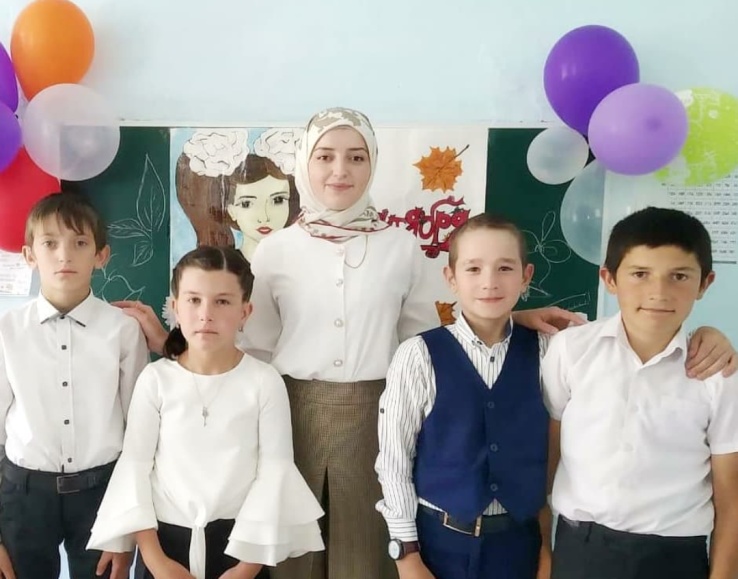 